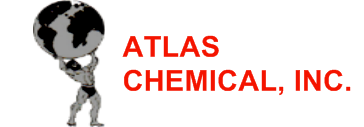  CD-SEATANK CLEANING CONCENTRATEFEATURES/APPLICATIONSEffective tank cleaning agent for hydrocarbons, lube oils, clean petroleum products (CPP) and, Veg oils. Highly concentrated, neutral pH.Strong emulsifier, high surface activity. No acids, non-alkaline.Safe product, non-hazardous/non-dangerous goods.METHOD/USECan be used in re-circulation cleaning and injected into Butterworth type systems. Cleaning temperature range of 10-80°C.Cleaning concentration can start as low as 0.2 - 0.5%, and also can be used at higher concentration up to 2%.Can be used in fresh water and sea water.PROPERTIESAppearance and color: Amber viscous liquidpH: 7 to 8Flash Point: Non-flammableSpecific Gravity: 1.02Solubility in water: CompletePACKAGING20 Liter pails208 Liter drumsStock Points:                         U.S.A.: 		South America:		Europe:		Africa:		Asia:         Houston         	Panama			Rotterdam	Egypt	                Singapore         New York	                Trinidad